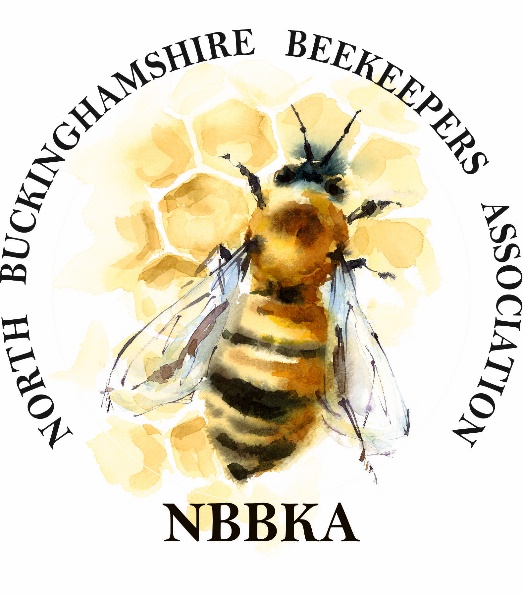  North Buckinghamshire Beekeeping Association Open Honey Show OnSunday 24th September 2023AtYork House, Stony Stratford, Milton Keynes MK11 1JQENTRY FORM  v4Name: .............................................................................................................................................................Address: .................................................................................................................................................................................................................................................................................................................................Postcode:  ....................................................... Phone: ...............................................................................Email: ....................................................................... Mobile phone number: …………………………….Are you a member of NBBKA? Yes/No	     Novice? Yes/No		Junior/Student? Yes/NoData Protection: Please sign here if you agree for your name and photo to be used in NBBKAwebsite and social media updates and on any trophy you may win ………………………………… Are you entering for the open classes? Yes/NoNote: Only members of NBBKA can enter classes 1 to 33. Please return your completed form to:  Rachael Hulme NBBKA Honey Show Secretary. 46 Tudor Gardens, Stony Stratford MK11 1HX   or scan and email to: honeyshow@nbbka.org by WEDNESDAY 20TH September 2023Please mark in the box which classes you do intend to enter and confirm how many entries you wish to make in each class.   (Please note, there is no penalty for not presenting entries on the day of the show). If you submit more than one entry only the best placed can win a prize, only one prize per person per class.Entries will be accepted from 8.30am until 10.30am on the morning of the 24th September. Judging will start promptly at 11am, no entries can be accepted after 10.45am.NBBKA MEMBERS - IF YOU ARE FREE FROM 7.45AM ON THE MORNING OF THE HONEY SHOW, DURING THE DAY OR AT 4PM. WE WOULD ALWAYS WELCOME YOUR HELP PLEASE!CLASSDESCRIPTIONTOTAL NUMBER OF ENTRIES1Two Jars Light Honey2Two jars Medium Honey3Two Jars Dark Honey4Two jars of naturally set honey5Two jars soft set/creamed honey6Two matching jars Chunk Honey7One piece cut comb (225g – 8oz) judged on appearance only8One standard comb of honey suitable for extraction9Gift. One jar of any honey of any size or type10Six matching jars honey labelled for sale11One Section of honeycomb, round or square12One jar of honey, wrapped, judged on taste and aroma13One cake of Beeswax 200-255g (7-9oz)14Five matching pieces beeswax each 28g (1oz)15Three matching candles, dipped or moulded16Three matching candles, rolled17Honey Fruit cake18Plain Honey Cake19Honey Fudge20One bottle Dry Mead21One bottle Sweet Mead22One bottle Honey Wine23Craft item24Photograph - 25Novice: One 1lb jar runny honey 26Novice: One 1lb jar of crystallised or soft set honey27Novice: One piece beeswax 110g-170g (4-6oz)30Composite Class31Shop Display32Honey Label (on empty 1lb honey jar) for legal sale in UK33Microscope Slide prepared by the exhibitor. 3” x 1”, subject pollen or honeybee anatomyCHILDRENS CLASSES (U16’s)28Craft Item – One item made by the exhibitor, cake, drawing or photograph (see honey show rules for details)291 jar of honey, light honey.  To be judged on taste, smell, clarity and texture.34THIS CLASS IS OPEN TO CHILDREN IN MKThis entry must be submitted by Wednesday 20th September to Honey Show Secretary. Photography – 1 photograph bee related mounted on an A4 card.OPEN CLASSES (Open to all associations)50Two matching (1lb) jars of light clear honey.51Two Matching (1lb) jars of medium clear honey52One (1lb) jar of honey which will be judged on aroma and flavour alone. The honey can be unfiltered and must be wrapped in silver foil (provided by the honey show secretary)53Honey cake – made using the recipe quoted on the NBBKA honey show rules, class 18.54One cake of beeswax 200-255g (7-9oz)